Załącznik nr 11 do SWZsygnatura postępowania PZP/4/2022OŚWIADCZENIE WYKONAWCY
O AKTUALNOŚCI INFORMACJI ZAWARTYCH W OŚWIADCZENIU WYKONAWCY SKŁADANYM NA PODSTAWIE ART. 125 UST. 1 USTAWY PZPdo postępowania na świadczenie usługi polegającej na ochronie fizycznej gmachu Domu Kultury „KADR” w Dzielnicy Mokotów m.st. Warszawy przy ul. W. Rzymowskiego 32 w WarszawieZamawiający:Dom Kultury „KADR” w Dzielnicy Mokotów m.st. Warszawyul. W. Rzymowskiego 3202-697 WarszawaWykonawca:....................................................................................................................................................................................................................................................................................................................................................................................................................................................................................................................................................................................................................................................................................................................................................................................................................................................................................................... (pełna nazwa / firma, adres, w zależności od podmiotu: NIP / PESEL, KRS / CEiDG) reprezentowany przez:.................................................................................................................................................................................. (imię, nazwisko, stanowisko/podstawa do reprezentacji) oświadczam, co następuje: Na potrzeby postępowania o udzielenie zamówienia publicznego na świadczenie usługi polegającej na ochronie fizycznej gmachu Domu Kultury „KADR” w Dzielnicy Mokotów m.st. Warszawy przy ul. W. Rzymowskiego 32 w Warszawie, oznaczonego numerem PZP/4/2022, prowadzonego przez Dom Kultury „KADR”, na podstawie ustawy z dnia 11 września 2019 r. Prawo Zamówień Publicznych oświadczam, że informacje zawarte w oświadczeniu, o którym mowa w art. 125 ust. 1 ustawy Prawo Zamówień Publicznych, w zakresie podstaw wykluczenia z postępowania wskazanych przez Zamawiającego w Specyfikacji Warunków Zamówieniasą aktualne / są nieaktualne** niepotrzebne skreślić. W przypadku braku aktualności podanych uprzednio informacji dodatkowo należy złożyć stosowną informację w tym zakresie, w szczególności określić jakich danych dotyczy zmiana i wskazać jej zakres.strona 3_______________________________dn. _______________________                          miejscowość__________________________________________________________        podpis/y osób upoważnionych do reprezentowania Wykonawcy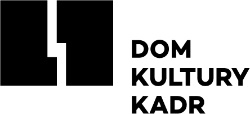 